Браво – Этот городПривет, гитарист! В сегодняшнем разборе у нас веселая песня, которую можно услышать на дне города в любом городе :)В песне 2 боя. Играются они пальцами, хотя можно их играть и медиатором.Итак, вперед!ОбозначенияВсе обозначения ты найдешь в видеоуроке “Обозначения в табулатурах”. Знание этих обозначений поможет разобраться с боем песни.Также, чтобы послушать бой песни, запустите соответствующую табулатуру в программе Guitar Pro 6 или MIDI-файл. Всё это прилагается к песне.В тексте песни аккорды прописаны не в случайном месте, а в том, где их нужно играть. Хорошую помощь вам также окажут выделенные серым фоном гласные буквы. Это места, где нужно начинать играть какой-либо аккорд.Навигатор по видео00:05 – 1. Песня03:10 – 2. Бой №104:25 – 2. Бой №1: 50%04:47 – 2. Бой №1: 75%05:02 – 2. Бой №1: 100%05:14 – 3. Бой №205:32 – 3. Бой №2: 50%05:38 – 3. Бой №2: 75%05:52 – 3. Бой №2: 100%Текст с аккордами Вступление: (см. табы, 1 такт) } 2 раза1.Am                                            C                   E7Этот город - самый лучший город на Земле,Am                                       F                  E7Он как будто нарисован мелом на стене,Dm                                     CНарисованы бульвары, реки и мосты,Am                                        F              E7Разноцветные веснушки, белые банты.Этот город, просыпаясь, смотрит в облака.Где-то там совсем недавно пряталась луна,А теперь взрывают птицы крыльями восход,И куда-то уплывает белый пароход.Этот город не похожий ни на что вокруг,Улыбается прохожий, и за пять минут,Помогая человеку верить в чудеса,Распускаются фонтаны прямо в небеса.Переходик: E7Припев:Dm     Bb              C    AmЯ не знаю, где еще на этом светеDm       Bb              C   AmЕсть такая же весна.Dm    Bb                  C     AmЯ, пожалуй, отпущу попутный ветерDm  Bb                    C  E7И останусь навсегда        с тобою.2.Голубые тротуары, синие цветы,Ярко-желтые трамваи, розовые сны.Он как будто нарисован мелом на стене,Этот город - самый лучший город на Земле.Переходик: E7 } 3 разаПрипевПроигрыш(аккорды куплета): Am C E7                                                         Am F E7                                                         Dm C                                                         Am F E7Припев:Я не знаю, где еще на этом светеЕсть такая же весна.Я, пожалуй, отпущу попутный ветерDm  Bb                    C  D(повышение)И останусь навсегда        с тобою.Припев(тон. Em):Em      C                D   BmЯ не знаю, где еще на этом светеEm         C              D  BmЕсть такая же весна.Em      C                   D    BmЯ, пожалуй, отпущу попутный ветерEm   C                      D  F#7И останусь навсегда          с тобою.Концовка: Bm | Bm | C | C | Em(↑)АккордыДля того, чтобы посмотреть аккорды песни откройте её табулатуру и перейдите в самое начало.Бои и переборыБой №1 (1-ый такт)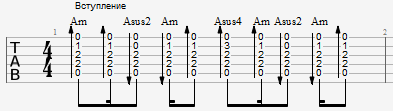 Бой №2 (3-ий такт, бой "шестерка")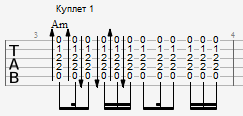 Табулатуры к песнеИх ты можешь скачать в меню диска, кликнув по ссылке, справа от песни.